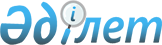 О внесении изменения в постановление акимата Каратобинского района от 15 января 2015 года № 9 "Об организации и финансировании общественных работ по Каратобинскому району на 2015 год"
					
			Утративший силу
			
			
		
					Постановление акимата Каратобинского района Западно-Казахстанской области от 6 марта 2015 года № 47. Зарегистрировано Департаментом юстиции Западно-Казахстанской области 2 апреля 2015 года № 3868. Утратило силу постановлением акимата Каратобинского района Западно-Казахстанской области от 25 января 2016 года № 11      Сноска. Утратило силу постановлением акимата Каратобинского района Западно-Казахстанской области от 25.01.2016 № 11 (вводится в действие по истечении десяти календарных дней после дня его первого официального опубликования).

      Руководствуясь Законом Республики Казахстан от 23 января 2001 года "О местном государственном управлении и самоуправлении в Республике Казахстан", Законом Республики Казахстан от 23 января 2001 года "О занятости населения", постановлением Правительства Республики Казахстан от 19 июня 2001 года № 836 "О мерах по реализации Закона Республики Казахстан от 23 января 2001 года "О занятости населения", решением Каратобинского районного маслихата от 7 февраля 2011 года № 26-1 "О программе развития регионов Каратобинского района на 2011-2015 годы" и с учетом заявок работодателей акимат района ПОСТАНОВЛЯЕТ:

      1. Внести в постановление акимата Каратобинского района "Об организации и финансировании общественных работ по Каратобинскому району на 2015 год" от 15 января 2015 года № 9 (зарегистрированное в Реестре государственной регистрации нормативных правовых актов за № 3804, опубликованное 13 февраля 2015 года в газете "Қаратөбе өңірі" №6) следующее изменение:

      приложение к указанному постановлению "Перечень организаций, в которых будут проводиться общественные работы, виды, объемы и конкретные условия общественных работ, размеры оплаты труда участников и источники их финансирования и определение спроса и предложения на общественные работы по Каратобинскому району на 2015 год" изложить в новой редакции согласно приложению.

      2. Руководителю аппарата акима района (К. Суйеугалиев) обеспечить государственную регистрацию данного постановления в органах юстиции, его официальное опубликование в информационно–правовой системе "Әділет" и в средствах массовой информации.

      3. Контроль за исполнением настоящего постановления возложить на заместителя акима района С. Умурзакова.

      4. Настоящее постановление вводится в действие со дня первого официального опубликования.

 Перечень организаций, в которых будут проводиться общественные работы, виды,
объемы и конкретные условия общественных работ, размеры оплаты труда участников
и источники их финансирования и определение спроса и предложения
на общественные работы по Каратобинскому району на 2015 год
					© 2012. РГП на ПХВ «Институт законодательства и правовой информации Республики Казахстан» Министерства юстиции Республики Казахстан
				
      Аким района

А. Шахаров
Приложение
к постановлению акимата
Каратобинского района
от 6 марта 2015 года № 47Утвержден
постановлением акимата
Каратобинского района
от 15 января 2015 года № 9№

Перечень организаций

Виды общественных работ

Объем общественных работ

Конкретные условия общественных работ

Размер оплаты труда участников

Источник финансирования

Спрос по заявкам (в месяц)

Предложение (в месяц)

1

2

3

4

5

6

7

8

9

1

Государственное учреждение "Аппарат акима Каратобинского сельского округа" 

Оказание помощи в уборке территории

Не менее 5000 квадратных метров

Продолжительность рабочего времени не более 40 часов в неделю, учитывая ограничения, предусмотренные трудовым законодательством Республики Казахстан, двумя выходными днями, обеденным перерывом не менее одного часа

На основании индивидуального трудового договора, не ниже минимальной заработной платы, установленной действующим законодательством Республики Казахстан

Из средств республиканского и местных бюджетов средств работодателей по их заявкам

100

100

1

Государственное учреждение "Аппарат акима Каратобинского сельского округа" 

Оказание помощи в уборке территории

Не менее 1000 квадратных метров

Продолжительность рабочего времени не более 40 часов в неделю, учитывая ограничения, предусмотренные трудовым законодательством Республики Казахстан, двумя выходными днями, обеденным перерывом не менее одного часа

На основании индивидуального трудового договора, не ниже минимальной заработной платы, установленной действующим законодательством Республики Казахстан

Из средств республиканского и местных бюджетов средств работодателей по их заявкам

100

100

2

Государственное учреждение "Аппарат акима Жусандойского сельского округа" 

Оказание помощи в уборке территории

Не менее 2000 квадратных метров

Продолжительность рабочего времени не более 40 часов в неделю, учитывая ограничения, предусмотренные трудовым законодательством Республики Казахстан, двумя выходными днями, обеденным перерывом не менее одного часа

На основании индивидуального трудового договора, не ниже минимальной заработной платы, установленной действующим законодательством Республики Казахстан

Из средств республиканского и местных бюджетов средств работодателей по их заявкам

40

40

2

Государственное учреждение "Аппарат акима Жусандойского сельского округа" 

Оказание помощи в благоустройстве

Не менее 500 квадратных метров

Продолжительность рабочего времени не более 40 часов в неделю, учитывая ограничения, предусмотренные трудовым законодательством Республики Казахстан, двумя выходными днями, обеденным перерывом не менее одного часа

На основании индивидуального трудового договора, не ниже минимальной заработной платы, установленной действующим законодательством Республики Казахстан

Из средств республиканского и местных бюджетов средств работодателей по их заявкам

40

40

3

Государственное учреждение "Аппарат акима Саралжинского сельского округа" 

Оказание помощи в уборке территории

Не менее 2500 квадратных метров

Продолжительность рабочего времени не более 40 часов в неделю, учитывая ограничения, предусмотренные трудовым законодательством Республики Казахстан, двумя выходными днями, обеденным перерывом не менее одного часа

На основании индивидуального трудового договора, не ниже минимальной заработной платы, установленной действующим законодательством Республики Казахстан

Из средств республиканского и местных бюджетов средств работодателей по их заявкам

40

40

3

Государственное учреждение "Аппарат акима Саралжинского сельского округа" 

Оказание помощи в благоустройстве

Не менее 500 квадратных метров

Продолжительность рабочего времени не более 40 часов в неделю, учитывая ограничения, предусмотренные трудовым законодательством Республики Казахстан, двумя выходными днями, обеденным перерывом не менее одного часа

На основании индивидуального трудового договора, не ниже минимальной заработной платы, установленной действующим законодательством Республики Казахстан

Из средств республиканского и местных бюджетов средств работодателей по их заявкам

40

40

4

Государственное учреждение "Аппарат акима Аккозинского сельского округа" 

Оказание помощи в уборке территории

Не менее 2000 квадратных метров

Продолжительность рабочего времени не более 40 часов в неделю, учитывая ограничения, предусмотренные трудовым законодательством Республики Казахстан, двумя выходными днями, обеденным перерывом не менее одного часа

На основании индивидуального трудового договора, не ниже минимальной заработной платы, установленной действующим законодательством Республики Казахстан

Из средств республиканского и местных бюджетов средств работодателей по их заявкам

30

30

4

Государственное учреждение "Аппарат акима Аккозинского сельского округа" 

Оказание помощи в благоустройстве

Не менее 450 квадратных метров

Продолжительность рабочего времени не более 40 часов в неделю, учитывая ограничения, предусмотренные трудовым законодательством Республики Казахстан, двумя выходными днями, обеденным перерывом не менее одного часа

На основании индивидуального трудового договора, не ниже минимальной заработной платы, установленной действующим законодательством Республики Казахстан

Из средств республиканского и местных бюджетов средств работодателей по их заявкам

30

30

5

Государственное учреждение "Аппарат акима Кускульского сельского округа" 

Оказание помощи в уборке территории

Не менее 2500 квадратных метров

Продолжительность рабочего времени не более 40 часов в неделю, учитывая ограничения, предусмотренные трудовым законодательством Республики Казахстан, двумя выходными днями, обеденным перерывом не менее одного часа

На основании индивидуального трудового договора, не ниже минимальной заработной платы, установленной действующим законодательством Республики Казахстан

Из средств республиканского и местных бюджетов средств работодателей по их заявкам

40

40

5

Государственное учреждение "Аппарат акима Кускульского сельского округа" 

Оказание помощи в благоустройстве

Не менее 500 квадратных метров

Продолжительность рабочего времени не более 40 часов в неделю, учитывая ограничения, предусмотренные трудовым законодательством Республики Казахстан, двумя выходными днями, обеденным перерывом не менее одного часа

На основании индивидуального трудового договора, не ниже минимальной заработной платы, установленной действующим законодательством Республики Казахстан

Из средств республиканского и местных бюджетов средств работодателей по их заявкам

40

40

6

Государственное учреждение "Аппарат акима Егиндикульского сельского округа" 

Оказание помощи в уборке территории

Не менее 2500 квадратных метров

Продолжительность рабочего времени не более 40 часов в неделю, учитывая ограничения, предусмотренные трудовым законодательством Республики Казахстан, двумя выходными днями, обеденным перерывом не менее одного часа

На основании индивидуального трудового договора, не ниже минимальной заработной платы, установленной действующим законодательством Республики Казахстан

Из средств республиканского и местных бюджетов средств работодателей по их заявкам

40

40

6

Государственное учреждение "Аппарат акима Егиндикульского сельского округа" 

Оказание помощи в благоустройстве

Не менее 500 квадратных метров

Продолжительность рабочего времени не более 40 часов в неделю, учитывая ограничения, предусмотренные трудовым законодательством Республики Казахстан, двумя выходными днями, обеденным перерывом не менее одного часа

На основании индивидуального трудового договора, не ниже минимальной заработной платы, установленной действующим законодательством Республики Казахстан

Из средств республиканского и местных бюджетов средств работодателей по их заявкам

40

40

7

Государственное учреждение "Аппарат акима Каракульского сельского округа" 

Оказание помощи в уборке территории

Не менее 2400 квадратных метров

Продолжительность рабочего времени не более 40 часов в неделю, учитывая ограничения, предусмотренные трудовым законодательством Республики Казахстан, двумя выходными днями, обеденным перерывом не менее одного часа

На основании индивидуального трудового договора, не ниже минимальной заработной платы, установленной действующим законодательством Республики Казахстан

Из средств республиканского и местных бюджетов средств работодателей по их заявкам

40

40

7

Государственное учреждение "Аппарат акима Каракульского сельского округа" 

Оказание помощи в благоустройстве

Не менее 400 квадратных метров

Продолжительность рабочего времени не более 40 часов в неделю, учитывая ограничения, предусмотренные трудовым законодательством Республики Казахстан, двумя выходными днями, обеденным перерывом не менее одного часа

На основании индивидуального трудового договора, не ниже минимальной заработной платы, установленной действующим законодательством Республики Казахстан

Из средств республиканского и местных бюджетов средств работодателей по их заявкам

40

40

8

Государственное учреждение "Аппарат акима Сулыкульского сельского округа" 

Оказание помощи в уборке территории

Не менее 2500 квадратных метров

Продолжительность рабочего времени не более 40 часов в неделю, учитывая ограничения, предусмотренные трудовым законодательством Республики Казахстан, двумя выходными днями, обеденным перерывом не менее одного часа

На основании индивидуального трудового договора, не ниже минимальной заработной платы, установленной действующим законодательством Республики Казахстан

Из средств республиканского и местных бюджетов средств работодателей по их заявкам

40

40

8

Государственное учреждение "Аппарат акима Сулыкульского сельского округа" 

Оказание помощи в благоустройстве

Не менее 1500 квадратных метров

Продолжительность рабочего времени не более 40 часов в неделю, учитывая ограничения, предусмотренные трудовым законодательством Республики Казахстан, двумя выходными днями, обеденным перерывом не менее одного часа

На основании индивидуального трудового договора, не ниже минимальной заработной платы, установленной действующим законодательством Республики Казахстан

Из средств республиканского и местных бюджетов средств работодателей по их заявкам

40

40

9

Республиканское государственное учреждение "Отдел по делам обороны Каратобинского района Западно-Казахстанской области" Министерства обороны Республики Казахстан

Оказание помощи в делопроизводстве

По мере необходимости

Продолжительность рабочего времени не более 40 часов в неделю, учитывая ограничения, предусмотренные трудовым законодательством Республики Казахстан, двумя выходными днями, обеденным перерывом не менее одного часа

На основании индивидуального трудового договора, не ниже минимальной заработной платы, установленной действующим законодательством Республики Казахстан

Из средств республиканского и местных бюджетов средств работодателей по их заявкам

3

3

10

Государственное учреждение "Прокуратура Западно-Казахстанской области" Прокуратура Каратобинского района

Оказание помощи в делопроизводстве

По мере необходимости

Продолжительность рабочего времени не более 40 часов в неделю, учитывая ограничения, предусмотренные трудовым законодательством Республики Казахстан, двумя выходными днями, обеденным перерывом не менее одного часа

На основании индивидуального трудового договора, не ниже минимальной заработной платы, установленной действующим законодательством Республики Казахстан

Из средств республиканского и местных бюджетов средств работодателей по их заявкам

1

1

11

"Каратобинское районное государственное коммунальное предприятие" на праве хозяйственного ведения акимата Каратобинского района

Оказание помощи в сфере водоснабжения

По мере необходимости

Продолжительность рабочего времени не более 40 часов в неделю, учитывая ограничения, предусмотренные трудовым законодательством Республики Казахстан, двумя выходными днями, обеденным перерывом не менее одного часа

На основании индивидуального трудового договора, не ниже минимальной заработной платы, установленной действующим законодательством Республики Казахстан

Из средств республиканского и местных бюджетов средств работодателей по их заявкам

11

11

12

Государственное учреждение "Канцелярия Западно-Казахстанского областного суда Департамента по обеспечению деятельности судов при Верховном Суде Республики Казахстан (аппарата Верховного Суда Республики Казахстан) Каратобинский районный Суд

Оказание помощи в делопроизводстве

По мере необходимости

Продолжительность рабочего времени не более 40 часов в неделю, учитывая ограничения, предусмотренные трудовым законодательством Республики Казахстан, двумя выходными днями, обеденным перерывом не менее одного часа

На основании индивидуального трудового договора, не ниже минимальной заработной платы, установленной действующим законодательством Республики Казахстан

Из средств республиканского и местных бюджетов средств работодателей по их заявкам

1

1

13

Отдел Каратобинского района "Филиал Республиканского государственного предприятия "Центр обслуживания населения" по Западно-Казахстанской области"

Оказание помощи в делопроизводстве

По мере необходимости

Продолжительность рабочего времени не более 40 часов в неделю, учитывая ограничения, предусмотренные трудовым законодательством Республики Казахстан, двумя выходными днями, обеденным перерывом не менее одного часа

На основании индивидуального трудового договора, не ниже минимальной заработной платы, установленной действующим законодательством Республики Казахстан

Из средств республиканского и местных бюджетов средств работодателей по их заявкам

1

1

